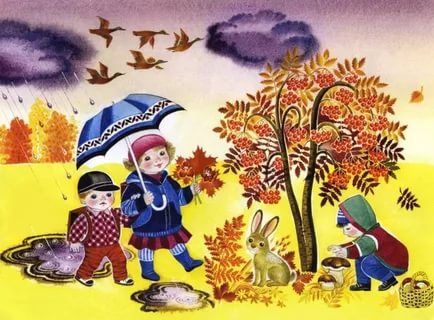 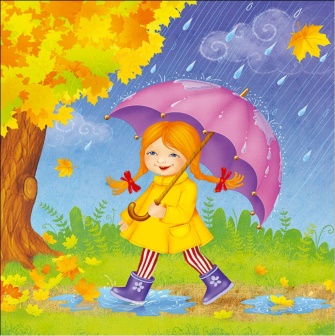                  В октябре:04.10.19 г. 13-00ч.«Мой край навек любимый»слайд - путешествие для 5 кл. детская библиотека.15.10 .19 г. 13-00ч«Избранник с русской душой» к 205- летию М.Ю.Лермонтова урок – портрет для  6-7 кл.                                детская библиотека 
22.10.19. 13-00ч.«Права свои знай, обязанности не забывай» правовая игра для 7 кл. детская библиотека28.10.19г. 13-00ч.«Загадочный мир театра» к году театра , мастер – класс (раскрашивание театральных масок)Клуб «Читайка»Детская библиотека      